SCHOOL BUS DRIVER IN ESCALANTE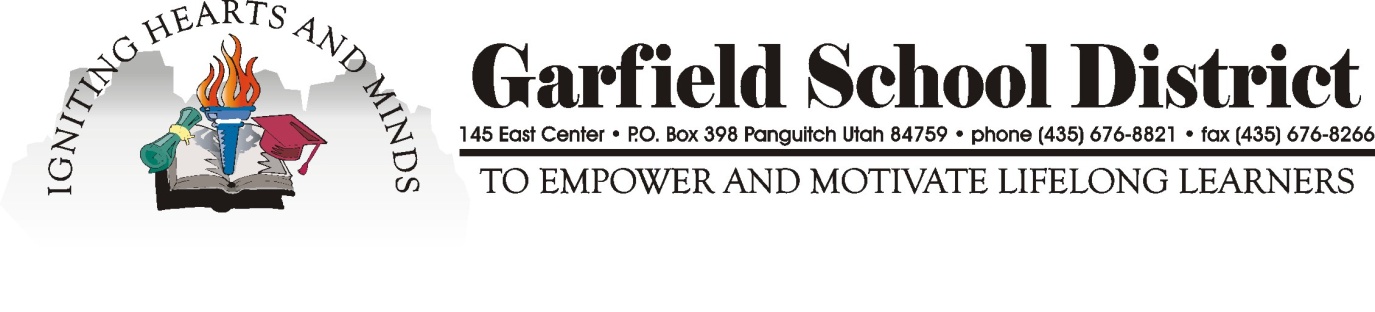  SUBSTITUTES AND/OR ACTIVITY TRIPSPOSITION ANNOUNCEMENT:	Garfield County School District is now accepting applications for school bus drivers in Escalante for substitutes and/or activity trips.  This is a part-time position with no benefits.  Position will begin with the 2019-2020 school year.  Required training must be completed before driving, which is available from the district.SALARY:  	Beginning bus driver hourly rate according to the 2019-2020 Garfield County School District Classified Salary Schedule ($19.86).QUALIFICATIONS:  	Applicants must have or be willing to get a current CDL which includes a school bus driver endorsement, passenger endorsement and complete all required training.  Must satisfactorily pass an employment background check and drug test.  Applicants must work well with children.APPLICATION:  	Interested individuals should submit a Garfield County School District classified application.  Please direct questions to Curtis Barney 435-676-1151 and applications packets to:  Garfield County School District	PO Box 398145 East CenterPanguitch, UT  84759Online application available:  www.garfk12.org Applications will be screened and the most qualified candidates will be granted interviews.  DEADLINE:  			Open Until Filled.Garfield County School District is an equal opportunity employer.Garfield County School District reserves the right to accept or reject any or all applications.